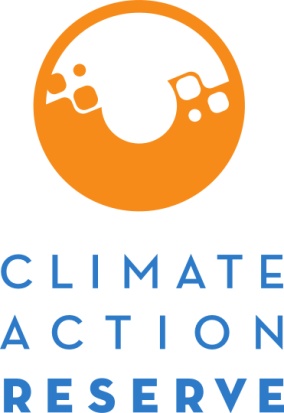 Consent to Release Early Action Offset Credit Holding InformationPer Section 95990 of Subarticle 13 of the Cap and Trade regulation, where the Offset Project Operator of an Early Action Project does not list an Early Action Project with the California Air Resources Board (ARB), holders of Early Action Offset Credits (“EAOC”) may do so. To facilitate EAOC holders’ coordination efforts to list an Early Action Project, the Climate Action Reserve (the “Reserve”) will allow EAOC holders to opt in to release their contact information to designated parties as set forth below. If so authorized, the Reserve will release contact information and minimal project details (i.e., project listing number on the Reserve’s system and EAOC vintages, but not the quantity of EAOCs held). To opt in to release this information (as limited below), the Account Holder must complete the form below and submit it to reserve@climateactionreserve.org.Consent to Release Early Action Offset Credit Holding InformationThe undersigned, on behalf of       (the "Account Holder"), hereby authorizes the Climate Action Reserve (the "Reserve"), to release the following information to the following individual(s)/entity(ies): Account Holder’s contact information:Name:      Email:       Phone Number:      Project Number and Vintage Reporting Periods may be released to the following parties:	Account Holders who (a) hold CRTs from the same projects and reporting periods as held by Account Holder and (b) have submitted Consent to Release Early Action Offset Credit Holding Information for these projects and reporting periods.	Account Holders who hold CRTs from the same projects and reporting periods as held by the Account Holder, regardless of whether they have submitted a Consent to Release Early Action Offset Credit Holding Information form.	The Project Developer For the following projects and reporting periodsProject Number:       Reporting Period:       to      Project Number:       Reporting Period:       to      Project Number:       Reporting Period:       to      Project Number:       Reporting Period:       to      Project Number:       Reporting Period:       to      Project Number:       Reporting Period:       to      IN WITNESS WHEREOF, the undersigned has executed this consent on behalf of the Account Holder this [     ] day of [     ], 20[     ].ACCOUNT HOLDERSignature: ________________________________________Name: __________________________________Title: ___________________________________Organization: ____________________________